Raskaudenaikainen käsinlypsy (antenataalilypsy)Miksi raskaudenaikaista käsinlypsyä ohjataan ennen vauvan syntymää?Rinnat alkavat jo raskausaikana tuottaa kolostrumia eli ensimaitoa ja kehittävät sitä edelleen muutamien päivien ajan vauvan synnyttyä. Maidon määrä alkaa lisääntyä yleensä 2-4 vrk synnytyksen jälkeen. Varhainen imetys ja tiheät imukerrat lisäävät maitomäärää. Myös raskaudenaikaisen lypsämisen on todettu lisäävän maitomäärää syntymän jälkeisinä päivinä. Kenelle raskaudenaikaista käsinlypsyä suositellaan?Raskaudenaikaista käsinlypsyä suositellaan raskaana oleville naisille, joilla on raskausdiabetes tai I / II tyypin diabetes. Raskauteen ei saa liittyä muita riskitekijöitä eikä alatiesynnytys saa olla vasta-aiheinen esim. etisen istukan vuoksi. Riskitekijöitä ovat useampi kuin yksi keisarileikkaus, aiempi ennenaikainen synnytys, sikiön kasvuhidastuma tai erityisen kookas sikiö, poikkeamat napanuoravirtauksissa, poikkeama lapsiveden määrässä tai raskaudenaikainen verenvuoto (pois lukien alkuraskauden verenvuodot). Raskausdiabeetikko-/diabeetikkoäidin vastasyntynyt saattaa tarvita syntymän jälkeen verensokeritasapainonsa korjaamiseen äidinmaidon lisäksi myös lisämaitoa. Tutkimusten mukaan vastasyntyneen lisämaidon tarve on ensimmäisen elinvuorokauden aikana pienempi niillä vastasyntyneillä, joiden äiti on tehnyt raskausaikana käsinlypsyä. Lisämaidon tarve on pienempi sekä sairaalassaoloajan että myös myöhemmin kotona. Milloin ja miten raskaudenaikaista käsinlypsyä toteutetaan?Raskaudenaikainen käsinlypsy suositellaan aloitettavaksi raskausviikolta 37+0 alkaen. Tiheydeksi suositellaan 2 kertaa vuorokaudessa, 10 min kerrallaan (5 minuuttia/rinta). Tästä linkistä Terveyskylän Naistentalon käsinlypsyn video-ohjeeseen. 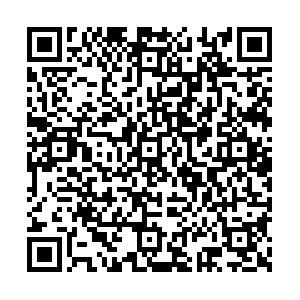 Asiakkaalle annetaan käsinlypsysetti mukaan kotiin (minigrip-pussissa ruiskuja, punaisia korkkeja, lääkelaseja) ja ohjataan jatkossa hankkimaan tarvikkeita lisää apteekista.Miten maitoa säilytetään?Ohjataan äitiä laittamaan talteen saatu maito pakastimeen 2 ml ruiskuissa ja laittamaan ruiskut äidin nimellä varustettuun minigrip-pussiin. Normaalitilanteissa puoliso ohjataan tuomaan maidot sairaalaan äiti-lapsiosastolle vasta vauvan synnyttyä. Mikäli äidille tehdään suunniteltu keisarileikkaus, ohjataan tuomaan maidot suoraan sairaalaan tullessa äiti-lapsiosastolle ennen synnytysosastolle menoa. Kylmäketju ei saa katketa kuljetuksessa. 